MODELO DE CRONOGRAMA DE AUDITORIA INTERNA DA ISO 27001          
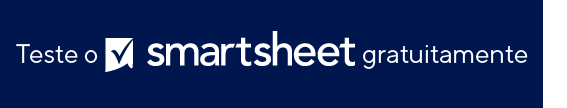 AVISO DE ISENÇÃO DE RESPONSABILIDADEQualquer artigo, modelo ou informação fornecidos pela Smartsheet no site são apenas para referência. Embora nos esforcemos para manter as informações atualizadas e corretas, não fornecemos garantia de qualquer natureza, seja explícita ou implícita, a respeito da integridade, precisão, confiabilidade, adequação ou disponibilidade do site ou das informações, artigos, modelos ou gráficos contidos no site. Portanto, toda confiança que você depositar nessas informações será estritamente por sua própria conta e risco.Este modelo é fornecido apenas como amostra. Este modelo não é, de forma alguma, conselho jurídico ou de conformidade. Os usuários deste modelo devem determinar quais informações são necessárias para alcançar seus objetivos.DATA DA AUDITORIANÚMERO DE REFERÊNCIAREALIZADA PORDESCRIÇÃO DO PROCESSODESCRIÇÃO DA AUDITORIAAUDITADORESULTADOSOBSERVAÇÕES